Woche vom 27.11.-01.12.23(KW48))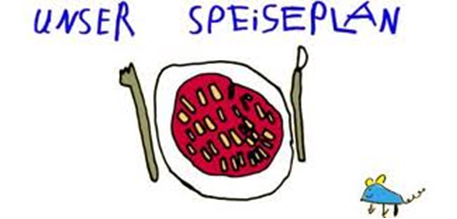 Woche vom 27.11.-01.12.23(KW48)Montag: Quark-PfannekuchenDienstag:Fleischklößchen in Soße, KartoffelklößeMittwoch:Kartoffelauflauf mit Rührei Donnerstag: Valess Schnitzel, Bratkartoffeln, ErbsenFreitag:Spinat-NudelnFrühstück und Mittagessen je 3,00 Euro